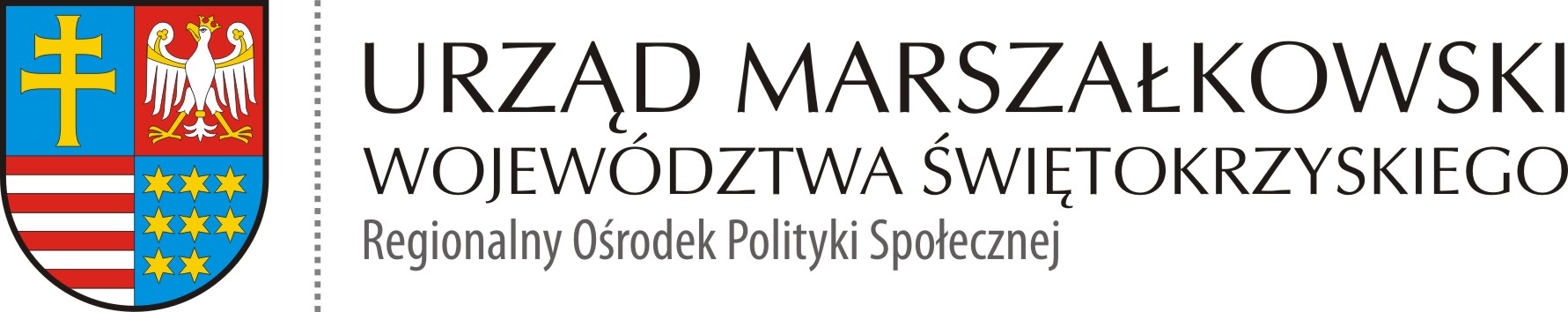 ROPS-II.052.2.28.2020  						            Kielce 30.11.2020 r.INFORMACJA O NIEUDZIELENIU ZAMÓWIENIADotyczy postępowania na:Usługę polegającą na zaprojektowaniu, druku i dostawie notatników z materiałem edukacyjno – informacyjnym o projekcie partnerskim pn. „Liderzy kooperacji” oraz opracowanym 
w trakcie jego realizacji Modelem kooperacji dla gmin wiejskich w ramach projektu socjalnego gminy Łopuszno w związku z realizacją projektu partnerskiego pn. „Liderzy kooperacji”. Program Operacyjny Wiedza Edukacja Rozwój - Działanie 2.5 "Skuteczna pomoc społeczna" - "Wypracowanie  i wdrożenie modeli kooperacji pomiędzy instytucjami pomocy społecznej i integracji społecznej a podmiotami innych polityk sektorowych m.in. pomocy społecznej, edukacji, zdrowia, sądownictwa i policji"Zamawiający Województwo Świętokrzyskie – Urząd Marszałkowski Województwa Świętokrzyskiego, informuje o nieudzieleniu zamówienia.UZASADNIENIEW niniejszym zapytaniu ofertowym nie została złożona żadna oferta.Elżbieta KorusDyrektorRegionalnego Ośrodka Polityki Społecznej……………………………………                   Akceptujący      ……………………………………                    Sporządzający